Registration 2018-19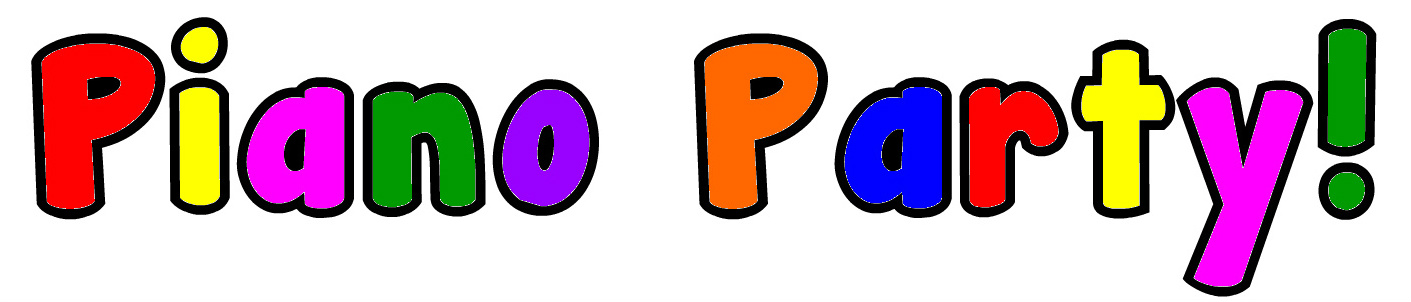 How did you hear about Piano Party!:Name of Student:Name of Caregiver/Adult accompanying student:Day/Time/Location of private lesson or class:Student Age/Birth-date:Name of Pre-School (if applicable):Experience with Music Lessons:Dietary Restrictions/Allergies:Parent(s) Name:Home Address:Contact Number:Email Address:Is there a piano/keyboard in your home?  If so, describe:I give permission for my/my child's picture to be on: (underline) Studio Website, Facebook, Youtube____ (check please) I have read The Music Studio Policies and submitted the Enrollment Agreement. Thank you for joining the music-making family at The Lark’s Nest Music Studio! 	With gratitude, CarolVisitTheLarksNest.com       (206) 552 0876       visitthelarksnest@gmail.com    